ФЕДЕРАЛЬНАЯ СЛУЖБА ГОСУДАРСТВЕННОЙ СТАТИСТИКИТЕРРИТОРИАЛЬНЫЙ ОРГАН ФЕДЕРАЛЬНОЙ СЛУЖБЫ ГОСУДАРСТВЕННОЙ СТАТИСТИКИ ПО ЧУВАШСКОЙ РЕСПУБЛИКЕ - ЧУВАШИИ(ЧУВАШСТАТ)БРОШЮРА ПО ИТОГАМ ВСЕРОССИЙСКОЙ ПЕРЕПИСИ НАСЕЛЕНИЯ 2010 ГОДАЧебоксары2013Ответственный за выпуск Петрова Е.Н. 
тел. 52-04-53СПИСОК СОКРАЩЕНИЙВ брошюре приняты условные обозначения:ПРЕДИСЛОВИЕЦель Всероссийской переписи населения 2010 года – получение официальной статистической информации, касающейся численности и структуры населения, его распределения по территории Российской Федерации в сочетании с социально-экономическими характеристиками, национальным и языковым составом населения, его образовательным уровнем.Всероссийская перепись населения 2010 года проведена в соответствии с Федеральным законом от 25.01.2002 г. №8-ФЗ «О Всероссийской переписи населения».Момент счета, на который осуществлялся сбор сведений о населении и его учет, - 0 часов 14 октября 2010 года. Перепись населения продолжалась 12 дней – до 25 октября 2010 г. Всероссийская перепись населения 2010 года является десятой переписью населения в России. Первая Всеобщая перепись населения состоялась в 1897 году. В СССР переписи населения были проведены в 1926, 1937, 1939, 1959, 1970, 1979 и 1989 годах. Предыдущая Всероссийская перепись населения состоялась в 2002 году.При проведении Всероссийской переписи населения 2010 года, как и предыдущих переписей, был использован метод опроса населения и заполнения переписных листов специально обученными переписчиками. Переписчики обходили помещения, в которых постоянно (обычно) проживало (пребывало) население, и заполняли переписные листы со слов опрашиваемых. Сбор сведений осуществлялся также в специально оборудованных помещениях – стационарных участках и с использованием средств связи.В случае отсутствия членов домохозяйств в период проведения переписи населения или отказа сообщить сведения о себе, данные о дате рождения (возрасте) и поле этих лиц были получены на основании административных источников. Это позволило получить информацию о численности и возрастно-половом составе населения каждого населенного пункта и по республике в целом.Настоящая брошюра содержит данные Всероссийской переписи населения 2010 года о численности и составе экономически активного и экономически неактивного населения частных домохозяйств в возрасте 15-72 лет. Приводится характеристика занятого населения по полу, возрасту, местонахождению работы, наличию второй работы и уровню образования. Информация представлена по городскому и сельскому населению, отдельные показатели приводятся в сравнении с переписью 2002 г.Более подробная информация о численности и составе экономически активного и экономически неактивного населения Чувашской Республики по итогам Всероссийской переписи населения 2010 года представлена в сборнике «Экономически активное и экономически неактивное население по Чувашской Республике».Брошюра и сборник «Экономически активное и экономически неактивное население по Чувашской Республике» по данным Всероссийской переписи населения 2010 года размещены в свободном доступе на официальном сайте Чувашстата http://chuvash.gks.ru.ЭКОНОМИЧЕСКИ АКТИВНОЕ 
И ЭКОНОМИЧЕСКИ НЕАКТИВНОЕ НАСЕЛЕНИЕПри Всероссийской переписи населения 2010 года изучалась экономическая активность населения в возрасте 15-72 лет, проживающего в частных домохозяйствах (в 2002 г. в возрасте 15-64 лет).Изменение экономической активности населения в возрасте 15-64 лет, проживающего в частных домохозяйствах, в межпереписной период характеризуется следующими данными:Экономически активное население сократилось на 1,4%, при этом произошло одновременное сокращение численности безработных на 5,3%.Численность экономически неактивного населения уменьшилась на 12,5%, а его доля среди населения частных домохозяйств в возрасте 15-64 лет составила 27,8% против 31,4% в 2002 году. В 2010 году из 950,2 тыс. человек в возрасте 15-72 лет, проживающих в частных домохозяйствах, 912,0 тыс. человек указали экономическую активность и 38,2 тыс. человек (4,0%) ее не указали. Из числа указавших 607,5 тыс. человек (66,6%) были экономически активными, а 304,5 тыс. человек (33,4%) - экономически неактивными.Почти 547,1 тыс. человек (или 90,1%) экономически активного населения в возрасте 15-72 лет составляют занятые в экономике, 60,4 тыс. человек (или 9,9%) приходится на безработных, из них 35,5 тыс. человек мужчин (или 58,7% безработных). Среди безработных 24,6 тыс. человек, или 40,7%, - это молодежь в возрасте 16-29 лет. При этом 28,9% молодежи, ищущей работу, обучается в образовательных учреждениях дневной, вечерней и заочной форм обучения.ГОРОДСКОЕ И СЕЛЬСКОЕ НАСЕЛЕНИЕ ЧАСТНЫХ ДОМОХОЗЯЙСТВ ПО ЭКОНОМИЧЕСКОЙ АКТИВНОСТИ(на 1000 человек населения в возрасте 15-72 лет, 
указавших экономическую активность)Городское населениеСельское населениеДоля экономически активного городского населения выше, чем у сельского (69,4% в городе против 62,5% в селе). Среди экономически активного городского населения 90,6% составляют занятые в экономике и 9,4% - безработные, среди сельского населения, соответственно, 89,2 и 10,8 процента. Большая доля среди экономически неактивного населения, как в городе, так и в селе приходится на пенсионеров (соответственно, 52,1% и 56,1%), второе место в городе занимают стипендиаты (7,9%), а в сельской местности – лица, занимающиеся личным подсобным хозяйством (22,8%).Различия в экономической активности мужчин и женщин представлены в следующей таблице:Распределение населения частных домохозяйств в возрасте 15-72 лет по экономической активности по городским округам и муниципальным районам Чувашской Республики приводится в приложении 1.Возрастная структура занятого населения частных домохозяйств характеризуется следующими данными.Среди занятого населения  93,9% - это лица в трудоспособном возрасте.
ИЗМЕНЕНИЕ ВОЗРАСТНОЙ СТРУКТУРЫ ЗАНЯТЫХ МУЖЧИН И ЖЕНЩИН ЧАСТНЫХ ДОМОХОЗЯЙСТВ В ВОЗРАСТЕ 15-69 ЛЕТ(человек)Следует отметить высокий рост численности занятого населения в старших возрастах, что связано с достижением пенсионного возраста многочисленного поколения, родившегося после войны, среди которых многие, хотя и оформили пенсию, но продолжают трудовую деятельность. Вместе с тем на 0,6 процентных пункта сократилась доля занятого населения в возрасте 15-19 лет за счет сокращения численности этого возраста (в который в межпереписной период вошло малочисленное поколение родившихся в 90-х годах прошлого столетия) и увеличение числа юношей и девушек, продолжающих обучение в образовательных учреждениях.В 2010 году 13,0 тыс. человек занятых (2,4%) указали, что имеют не одну работу, эта информация была получена при переписи впервые.Из общего числа занятых в экономике в возрасте 15-72 лет абсолютное большинство – 508,0 тыс. человек (92,8%) являются работающими по найму. ЗАНЯТОЕ НАСЕЛЕНИЕ ЧАСТНЫХ ДОМОХОЗЯЙСТВ 
ПО ПОЛУ И ПОЛОЖЕНИЮ В ЗАНЯТОСТИ(тыс. человек)Среди работающих по найму мужчин 49,4%, а женщин - 50,6%; среди работающих не по найму - 60,4%  и 39,6% соответственно.Численность работодателей, привлекающих для осуществления своей деятельности наемных работников, составила 10,6 тыс. человек (1,9%), а количество индивидуальных предпринимателей – 26,2 тыс. человек (4,8%). Численность лиц, являющихся членами кооперативов или помогающих в семейном производстве без оплаты, составила 0,9 тыс. человек (0,2%).Среди городского населения соотношение между работающими по найму и не по найму 92,3% и 7,7%, среди сельского населения – 93,8% и 6,2%, соответственно. Также различия наблюдаются в составе работающих не по найму. СТРУКТУРА РАБОТАЮЩИХ НЕ ПО НАЙМУ 
В ГОРОДСКОМ И СЕЛЬСКОМ НАСЕЛЕНИИ
(в процентах к работающим не по найму)По сравнению с городским населением среди сельского населения выше доля индивидуальных предпринимателей (как правило, работающих в фермерском хозяйстве). Среди городского населения доля работодателей, привлекающих в своей деятельности наемных работников, выше, чем у сельского населения. Распределение занятого населения частных домохозяйств в возрасте 15–72 лет по статусу по городским округам и муниципальным районам Чувашской Республики приводится в приложении 2.Место работы у 89,6% занятого населения находится на территории Чувашской Республики, среди них 79,8% работают в населенном пункте по месту жительства, а 20,2% – в других населенных пунктах Чувашской Республики.За пределами Чувашской Республики на территории других субъектов Российской Федерации работает 10,1% населения, при этом наиболее высокая доля работающих наблюдается в г.Москва (62,8%), Московской области (10,6%), Республике Татарстан (6,1%), а также в Нижегородской (4,6%) и Тюменской (4,5%) областях. Место работы на территории других стран находится у 0,1% занятых и 0,2% занятых не указали место работы. МЕСТО РАБОТЫ МУЖЧИН И ЖЕНЩИН,
ПРОЖИВАЮЩИХ В ГОРОДСКОЙ И СЕЛЬСКОЙ МЕСТНОСТИ
(в процентах к занятому населению соответствующего пола)Доля городского населения, работающего на территории Чувашской Республики, составляет 93,1%. Среди горожан, работающих на территории республики, подавляющая часть находит работу в том же населенном пункте, где и проживает (93,5%). В то же время среди сельских жителей, работающих в Чувашской Республике, только 55% трудятся в населенных пунктах по месту жительства. У сельского населения выше доля работающих за пределами Чувашской Республики, чем у городского, и составляет, соответственно, 15,9% и 6,7%.У женщин доля работающих в  Чувашской Республике составляет 95,3%, у мужчин – 84%. Из трудящихся на территории республики женщин 82,6% работает в населенном пункте по месту жительства, а мужчин – 76,7%. Распределение занятого населения частных домохозяйств в возрасте 15–72 лет по месту нахождения работы приводится в приложении 3.При переписи населения 2010 г. 547,1 тыс. занятых указали уровень образования, из них 544,8 тыс. человек имеют образование основное общее и выше, что составляет 99,6%.Численность занятого населения по уровню образования характеризуется следующими данными.Если уровень образования городского и сельского населения в расчете на 1000 человек занятого населения, имеющего образование основное общее и выше, отличается незначительно (соответственно, 997 и 994), то при рассмотрении профессиональной подготовки занятого населения разница между работниками, проживающими в городской и сельской местности, достаточно значительная: профессиональное образование среди занятых горожан имеет 813 человек, а среди сельских жителей – 644. Уровень образования занятых женщин выше, чем у мужчин. В расчете на 1000 человек занятого населения, указавшего уровень образования, среди женщин имеют образование основное общее и выше 997, среди мужчин – 995. При этом разница в профессиональной подготовке более значительная: среди работающих женщин профессиональное образование имеет 810 человек, а среди мужчин – 687.При переписи населения 2010 г. была впервые получены информация, характеризующая ступени высшего профессионального образования: бакалавр, специалист и магистр. Среди занятого населения с высшим образованием ступень бакалавра имеет 3,6%, специалиста – 94,4% и магистра – 2%.УРОВЕНЬ ОБРАЗОВАНИЯ ЗАНЯТОГО НАСЕЛЕНИЯ 
ПО ВОЗРАСТНЫМ ГРУППАМ
(на 1000 человек соответствующего возраста, указавших уровень образования)Уровень образования занятого населения частных домохозяйств в возрасте 15–72 лет по городским округам и муниципальным районам Чувашской Республики приводится в приложении 4.Руководитель                                                                                      Э.Г.МаксимоваПриложение 1НАСЕЛЕНИЕ ЧАСТНЫХ ДОМОХОЗЯЙСТВ В ВОЗРАСТЕ 15–72 ЛЕТ 
ПО ЭКОНОМИЧЕСКОЙ АКТИВНОСТИ ПО ГОРОДСКИМ ОКРУГАМ И МУНИЦИПАЛЬНЫМ РАЙОНАМ ЧУВАШСКОЙ РЕСПУБЛИКИПродолжение таблицыПриложение 2ЗАНЯТОЕ НАСЕЛЕНИЕ ЧАСТНЫХ ДОМОХОЗЯЙСТВ 
В ВОЗРАСТЕ 15–72 ЛЕТ ПО СТАТУСУ ПО ГОРОДСКИМ ОКРУГАМ И 
МУНИЦИПАЛЬНЫМ РАЙОНАМ ЧУВАШСКОЙ РЕСПУБЛИКИ	 (на 1000 занятых в возрасте 15–72 лет)	Продолжение таблицыПриложение 3ЗАНЯТОЕ В ЭКОНОМИКЕ НАСЕЛЕНИЕ ЧАСТНЫХ ДОМОХОЗЯЙСТВ 
В ВОЗРАСТЕ 15–72 ЛЕТ ПО МЕСТУ НАХОЖДЕНИЯ РАБОТЫ 
ПО ГОРОДСКИМ ОКРУГАМ И МУНИЦИПАЛЬНЫМ РАЙОНАМ ЧУВАШСКОЙ РЕСПУБЛИКИПродолжение таблицыЗАНЯТОЕ НАСЕЛЕНИЕ ЧАСТНЫХ ДОМОХОЗЯЙСТВПО ГОРОДСКИМ ОКРУГАМ ИПриложение 4В ВОЗРАСТЕ 15–72 ЛЕТ ПО УРОВНЮ ОБРАЗОВАНИЯМУНИЦИПАЛЬНЫМ РАЙОНАМ ЧУВАШСКОЙ РЕСПУБЛИКИПродолжение таблицыг.годтыс.тысяча%процентыр.раз-явление отсутствует;…данных не имеется;0,0значение показателя меньше единицы измерения.Тыс. человекТыс. человек2010 г.
в % к 
2002 г.В % к итогуВ % к итогу2002 г.2010 г.2010 г.
в % к 
2002 г.2002 г.2010 г.Население частных домохозяйств 
в возрасте 15-64 лет
895,0
885,2
98,9
100
100в том числе:экономически активное население612,5603,798,668,468,2в том числе:занятые в экономике548,9543,599,061,361,4из них пенсионеры26,343,4165,42,94,9безработные63,660,294,77,16,8из них пенсионеры4,74,195,80,50,5экономически неактивное население280,8245,787,531,427,8из них:стипендиаты28,717,259,93,21,9пенсионеры110,0105,495,812,311,9не указавшие экономическую активность и лиц, по которым сведения получены из административных источников

1,7

35,8

в  21 р.

0,2

4,0Тыс. человекТыс. человекВ % к итогуВ % к итогумужчиныженщинымужчиныженщиныНаселение частных домохозяйств в возрасте
15-72 лет, указавшее экономическую активность
430,2
481,8
100
100в том числе:экономически активное население309,9297,672,061,8в том числе:занятые в экономике274,4272,763,856,6из них пенсионеры17,030,14,06,2безработные35,524,98,25,2из них пенсионеры2,32,00,50,4экономически неактивное население120,3184,228,038,2из них:стипендиаты7,89,41,82,0пенсионеры59,5104,713,821,7Тыс. человекТыс. человекТыс. человекВ % к итогуВ % к итогуВ % к итогуГородское и сельское населениеГородское 
населениеСельское 
населениеГородское и сельское населениеГородское 
населениеСельское 
населениеЗанятое население в возрасте 15-72 лет547,1340,1207,0100100100в том числе 
в возрасте, лет15-197,44,33,11,41,31,520-2462,537,425,111,411,012,125-2971,847,024,813,113,81230-3468,644,324,312,513,011,835-3966,640,725,912,212,012,540-4468,439,628,812,511,613,945-4975,344,830,513,813,214,750-5471,844,027,813,112,913,455-5938,425,512,97,07,56,260-6412,79,73,02,32,81,565-692,41,90,50,50,60,370-721,20,90,30,20,30,1Средний возраст39,739,939,5МужчиныЖенщины65-6960-6455-5950-5445-4940-4435-3930-3425-2920-2415-19Городское населениеГородское населениеМужчиныЖенщиныСельское населениеСельское население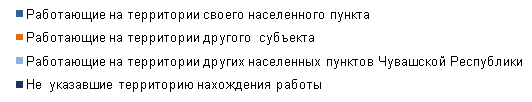 Тыс. человекТыс. человекТыс. человекНа 1000 человек, указавших уровень образованияНа 1000 человек, указавших уровень образованияНа 1000 человек, указавших уровень образованиявсе 
населениегородское населениесельское населениевсе 
населениегородское населениесельское 
населениеВсе занятое население в возрасте 15–72 лет, указавшее уровень образования
547,1
340,1
207,0
1000
1000
1000в  том числе:профессиональное образованиевысшее150,5113,237,4275333181из него послевузовское4,13,40,78103неполное высшее19,114,84,3354421среднее 188,7127,960,8345376294начальное51,120,530,69460148общее образованиесреднее (полное)110,053,856,2201158271основное25,49,016,4462679начальное2,20,91,3436не имеют начального общего образования0,10,00,0000Указавшие экономическую активность, 
человекНа 1000 человек, указавших экономическую активность, приходитсяНа 1000 человек, указавших экономическую активность, приходитсяНа 1000 человек, указавших экономическую активность, приходитсяНа 1000 человек, указавших экономическую активность, приходитсяУказавшие экономическую активность, 
человекэкономически активного 
населенияиз нихиз нихэкономически неактивного населенияУказавшие экономическую активность, 
человекэкономически активного 
населениязанятых в экономикебезработныхэкономически неактивного населенияЧувашская Республика91197566660066334Городское население54084169462965306Сельское население37113462555867375Чебоксарский
 городской округ
345299
698
634
64
302Городское население33834969863464302Сельское население695072265468278Алатырский 
городской округГородское население2746964558461355Канашский 
городской округГородское население3321866259567338Новочебоксарский 
городской округ
91251
717
649
68
283Городское население9103371764968283Сельское население21865656096344Шумерлинский 
городской округГородское население2242967459975326Алатырский 
муниципальный районСельское население1214757448985426Аликовский 
муниципальный районСельское население1277065756889343Батыревский 
муниципальный районСельское население2716363655779364Вурнарский 
муниципальный районСельское население2536359353855407Ибресинский 
муниципальный районСельское население1882265656393344Канашский 
муниципальный районСельское население2934861153774389Козловский 
муниципальный район
14826
608
531
77
392Городское население680664757374353Сельское население802057549580425Указавшие экономическую активность, 
человекНа 1000 человек, указавших экономическую активность, приходитсяНа 1000 человек, указавших экономическую активность, приходитсяНа 1000 человек, указавших экономическую активность, приходитсяНа 1000 человек, указавших экономическую активность, приходитсяУказавшие экономическую активность, 
человекэкономически активного 
населенияиз нихиз нихэкономически неактивного населенияУказавшие экономическую активность, 
человекэкономически активного 
населениязанятых в экономикебезработныхэкономически неактивного населенияКомсомольский 
муниципальный районСельское население1938266462341336Красноармейский 
муниципальный районСельское население1141765058367350Красночетайский муниципальный районСельское население1192456147784439Мариинско–Посадский муниципальный район
17486
581
492
89
419Городское население673264154398359Сельское население1075454446084456Моргаушский 
муниципальный районСельское население2552458053248420Порецкий 
муниципальный районСельское население1007260752384393Урмарский 
муниципальный районСельское население1841265457975346Цивильский 
муниципальный район
25069
632
583
49
368Городское население786870565451295Сельское население1720159955148401Чебоксарский 
муниципальный районСельское население4668669563560305Шемуршинский 
муниципальный районСельское население1053562654878374Шумерлинский 
муниципальный районСельское население746557849583422Ядринский 
муниципальный район
21509
628
570
58
372Городское население693773868058262Сельское население1457257551758425Яльчикский 
муниципальный районСельское население1442161757641383Янтиковский 
муниципальный районСельское население1196863556669365Работающие по наймуРаботающие не по наймуиз нихиз нихиз нихиз нихНе указавшие статусРаботающие по наймуРаботающие не по наймус привлечением наемных работниковбез привлечения наемных работниковиноене указавшие привлечение наемных работниковНе указавшие статусЧувашская Республика928701948212Городское население922772549211Сельское население938591046213Чебоксарский 
городской округ
917
82
29
50
2
1
1Городское население916832951211Сельское население954431526113Алатырский 
городской округГородское население922751755033Канашский 
городской округГородское население936631843111Новочебоксарский 
городской округ
937
62
19
41
1
11Городское население937621941111Сельское население98416–16–––Шумерлинский 
городской округГородское население901982374011Алатырский 
муниципальный районСельское население932661252112Аликовский 
муниципальный районСельское население8761217113103Батыревский 
муниципальный районСельское население8961031089221Вурнарский 
муниципальный районСельское население946511038213Ибресинский 
муниципальный районСельское население967311021002Канашский 
муниципальный районСельское население965321120013Козловский 
муниципальный район940561243014Городское население951461233–13Сельское население928661253106Работающие по наймуРаботающие не по наймуиз нихиз нихиз нихиз нихНе указавшие статусРаботающие по наймуРаботающие не по наймус привлечением наемных работниковбез привлечения наемных работниковиноене указавшие привлечение наемных работниковНе указавшие статусКомсомольский 
муниципальный районСельское население940581048002Красноармейский 
муниципальный районСельское население953441225613Красночетайский 
муниципальный районСельское население926739531011Мариинско–Посадский муниципальный район948501235212Городское население948501336–12Сельское население948491134313Моргаушский 
муниципальный районСельское население963351123102Порецкий 
муниципальный районСельское население964347243–2Урмарский 
муниципальный районСельское население87911813104013Цивильский 
муниципальный район934641150122Городское население945531534132Сельское население928701058022Чебоксарский 
муниципальный районСельское население952451232013Шемуршинский 
муниципальный районСельское население906871570117Шумерлинский 
муниципальный районСельское население93660554014Ядринский 
муниципальный район93266954212Городское население942571442011Сельское население92572662403Яльчикский 
муниципальный районСельское население96732923–01Янтиковский 
муниципальный районСельское население951451034014Занятое население в возрасте 15–72 лет, указавшее место нахождения работыНа 1000 человек, указавших место нахождения работы, работалиНа 1000 человек, указавших место нахождения работы, работалиНа 1000 человек, указавших место нахождения работы, работалиНа 1000 человек, указавших место нахождения работы, работалиЗанятое население в возрасте 15–72 лет, указавшее место нахождения работына территории Чувашской Республикина территории Чувашской Республикина территории другого субъектана территории других странЗанятое население в возрасте 15–72 лет, указавшее место нахождения работывсегона территории своего населенного пунктана территории другого субъектана территории других странЧувашская Республика5458748987171011Городское население339474933872661Сельское население2064008414621590Чебоксарский 
городской округ218562952928471Городское население214031952930471Сельское население4531949807510Алатырский 
городской округГородское население16005909895910Канашский 
городской округГородское население196958938571070Новочебоксарский
городской округ59069904679951Городское население58948904679951Сельское население121876785124-Шумерлинский 
городской округГородское население134278978751021Алатырский 
муниципальный районСельское население59298065361940Аликовский 
муниципальный районСельское население7216807475193-Батыревский 
муниципальный районСельское население150708835881170Вурнарский 
муниципальный районСельское население135858725571280Ибресинский 
муниципальный районСельское население105657185232820Канашский 
муниципальный районСельское население156987802752200Козловский 
муниципальный район78428186711820Городское население38898207881800Сельское население3953817555183-Занятое население в возрасте 15–72 лет, указавшее место нахождения работыНа 1000 человек, указавших место нахождения работы, работалиНа 1000 человек, указавших место нахождения работы, работалиНа 1000 человек, указавших место нахождения работы, работалиНа 1000 человек, указавших место нахождения работы, работалиЗанятое население в возрасте 15–72 лет, указавшее место нахождения работына территории Чувашской Республикина территории Чувашской Республикина территории другого субъектана территории других странЗанятое население в возрасте 15–72 лет, указавшее место нахождения работывсегона территории своего населенного пунктана территории другого субъектана территории других странКомсомольский 
муниципальный районСельское население12031791512209-Красноармейский 
муниципальный районСельское население6636856521144-Красночетайский 
муниципальный районСельское население5662846587154-Мариинско–Посадский муниципальный район85648614851390Городское население36388577141430Сельское население4926864315136-Моргаушский 
муниципальный районСельское население13537893314107-Порецкий 
муниципальный районСельское население52497816622181Урмарский 
муниципальный районСельское население106357924792080Цивильский 
муниципальный район145958904941100Городское население513692078980-Сельское население94598743341260Чебоксарский 
муниципальный районСельское население29570920263791Шемуршинский 
муниципальный районСельское население5740760602240-Шумерлинский 
муниципальный районСельское население36887624592371Ядринский 
муниципальный район122379006081000Городское население4705929898710Сельское население75328814261190Яльчикский 
муниципальный районСельское население82978708021300Янтиковский 
муниципальный районСельское население6770733493267-ВсегоУказавшие уровень образованияНа 1000 человек в возрасте 15–72 лет,На 1000 человек в возрасте 15–72 лет,На 1000 человек в возрасте 15–72 лет,На 1000 человек в возрасте 15–72 лет,На 1000 человек в возрасте 15–72 лет,ВсегоУказавшие уровень образованияимеющие профессиональноеимеющие профессиональноеимеющие профессиональноеимеющие профессиональноеимеющие профессиональноеВсегоУказавшие уровень образованияпослевузовскоевысшеев том числе по ступенямв том числе по ступенямв том числе по ступенямВсегоУказавшие уровень образованияпослевузовскоевысшеебакалаврспециалистмагистр
Чувашская Республика5471305471148268102535Городское население34013534012510323123047Сельское население206995206989317761683Чебоксарский 
городской округ21895921895312356123377Городское население21441221440712359123407Сельское население4547454613202221782Алатырский 
городской округГородское население1604516045421852112Канашский 
городской округГородское население19753197491244112312Новочебоксарский 
городской округ591835918311278132578Городское население590615906111278132578Сельское население12212216139-139-Шумерлинский 
городской округГородское население13442134427230102137Алатырский 
муниципальный районСельское население59395939110821051Аликовский 
муниципальный районСельское население72487248117231672Батыревский 
муниципальный районСельское население1511215112119321901Вурнарский 
муниципальный районСельское население1364513645917571662Ибресинский 
муниципальный районСельское население1059510595615391422Канашский муниципальный районСельское население1575615756414381332Козловский 
муниципальный район78697868621172031Городское население390239027243112311Сельское население39673966418031770указавших уровень образованияуказавших уровень образованияуказавших уровень образованияуказавших уровень образованияуказавших уровень образованияуказавших уровень образованияуказавших уровень образованияобразованиеобразованиеобразованиеимеющие общее образованиеимеющие общее образованиеимеющие общее образованиене имеющие начального общего образованиянеполное высшеесреднееначальноесреднее(полное)основноеначальноене имеющие начального общего образования3534593201464044376601582630212941482717961
5036336157242050362361552420393985024550301845351214384036439871583230
37383118144263-37383118144263-16402205148668-31394122178362011342913161181121923920128079902028913626190100233481991855560203171812347991172753081757440
3230783308521-3534575259351-2927090355702-ВсегоУказавшие уровень образованияНа 1000 человек в возрасте 15–72 лет,На 1000 человек в возрасте 15–72 лет,На 1000 человек в возрасте 15–72 лет,На 1000 человек в возрасте 15–72 лет,На 1000 человек в возрасте 15–72 лет,ВсегоУказавшие уровень образованияимеющие профессиональноеимеющие профессиональноеимеющие профессиональноеимеющие профессиональноеимеющие профессиональноеВсегоУказавшие уровень образованияпослевузовскоевысшеев том числе по ступенямв том числе по ступенямв том числе по ступенямВсегоУказавшие уровень образованияпослевузовскоевысшеебакалаврспециалистмагистр
Комсомольский 
муниципальный районСельское население1207512075316621631Красноармейский 
муниципальный районСельское население66586658422522203Красночетайский 
муниципальный районСельское население56865685516341563Мариинско–Посадский муниципальный район85988598321662082Городское население36563656226852612Сельское население49424942317761692Моргаушский 
муниципальный районСельское население1357113571119621931Порецкий 
муниципальный районСельское население5264526411881016711Урмарский 
муниципальный районСельское население1065410654118541783Цивильский 
муниципальный район1462414623221932151Городское население51485147631023080Сельское население94769476016941641Чебоксарский 
муниципальный районСельское население29652296522214101977Шемуршинский 
муниципальный районСельское население57735771217231672Шумерлинский 
муниципальный районСельское население369636960155101432Ядринский 
муниципальный район122531225381791015910Городское население4716471682632122319Сельское население75377537812631194Яльчикский 
муниципальный районСельское население830383031164111449Янтиковский 
муниципальный районСельское население677767768174151554указавших уровень образованияуказавших уровень образованияуказавших уровень образованияуказавших уровень образованияуказавших уровень образованияуказавших уровень образованияуказавших уровень образованияобразованиеобразованиеобразованиеимеющие общее образованиеимеющие общее образованиеимеющие общее образованиене имеющие начального общего образованиянеполное высшеесреднееначальноесреднее(полное)основноеначальноене имеющие начального общего образования172571003461028125251133299594015297120285103111
31360206143374038432131103233026307262173484020274120310745016367121227728-17285633519440
2533710723272603738958161372-1930913327191803030910628056301529010626913781222751343337731
17299197221736022342132188414-14273238242927015248121339101110182541732917750